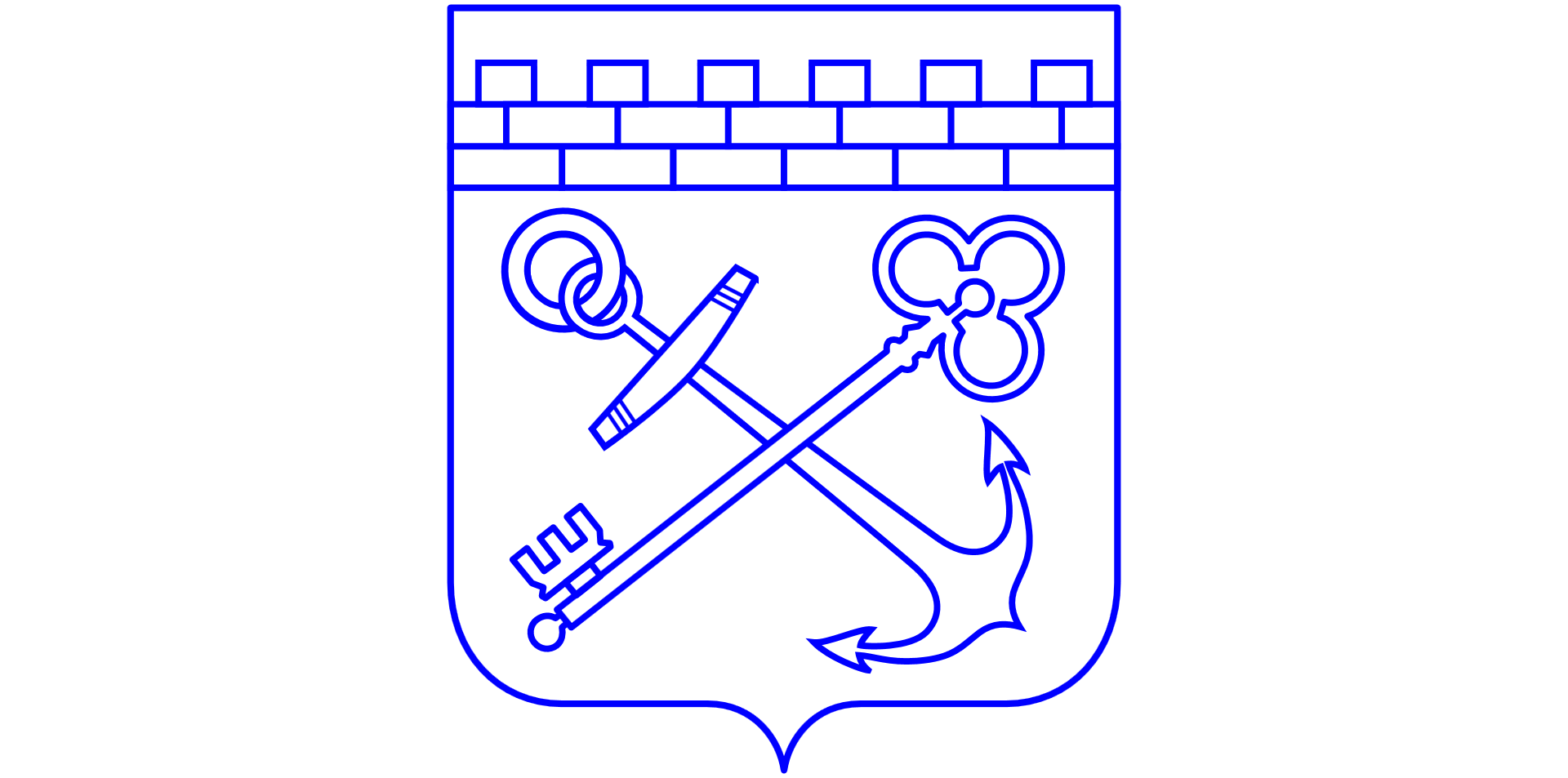 ПЕРВЫЙ ЗАМЕСТИТЕЛЬ ПРЕДСЕДАТЕЛЯ ПРАВИТЕЛЬСТВА ЛЕНИНГРАДСКОЙ ОБЛАСТИ –ПРЕДСЕДАТЕЛЬ КОМИТЕТА ФИНАНСОВ191311, Санкт-Петербург, Суворовский пр., 67 
Для телеграмм: Санкт-Петербург, 191311 
Тел.:(812) 539-52-23E-mail: predsedatel-kf@lenreg.ru____________________ № ____________________На № ________________ от ___________________Сообщениео результатах отбора заявок кредитных организацийна заключение договоров репо Настоящим Комитет финансов Ленинградской области (далее – Комитет) сообщает 
об итогах отбора заявок (оферт) кредитных организаций на заключение договоров репо, проведенного 22.03.2023 не на организованных торгах с использованием информационного программно-технического средства НКО АО НРД «Web-кабинет Система управления обеспечением для внебиржевого репо».Параметры отбора заявок:Дополнительная информация содержится в объявлении о проведении отбора заявок кредитных организаций от 22.03.2023.Первый заместитель ПредседателяПравительства Ленинградской области –председатель комитета финансов  								 Р.И. МарковШведов Д.В. 539-48-44Уникальный идентификатор отбора заявок (оферт) (ID)LO0260Общий объем направленных заявок, руб.5 200 000 000,00Количество кредитных организаций, принявших участие в отборе заявок, шт.2Количество поданных заявок, шт.2Минимальная процентная ставка в направленных заявках, 
% годовых7,2Максимальная процентная ставка в направленных заявках, 
% годовых7,2001Ставка репо отсечения, % годовых7,2001Средневзвешенная процентная ставка по удовлетворенным заявкам, % годовых7,2001Общий объем средств по заключенным договорам репо, руб.2 600 000 000,00Количество удовлетворенных заявок кредитных организаций, шт.1